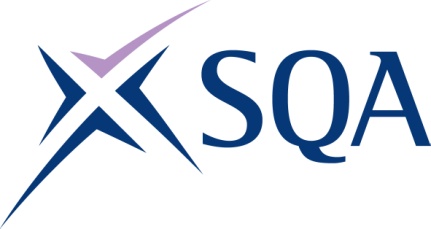 Group Award Title:	SVQ in Museums and Galleries Practice (SCQF level 7)Group Award Code:	GV5T 23SCQF overall credit:	Minimum: 74	Maximum: 98To attain the qualification, candidates must complete 9 units. This consists of:five mandatory units, andfour optional unitsPlease note the table below shows the SSC identification codes listed alongside the corresponding SQA unit codes. It is important that SQA unit codes are used in all your recording documentation, and when your results are communicated to SQA.Mandatory units: Candidates must complete all five unitsOptional group: Candidates must complete 4 unitsTemplate version: December 2022.SQA codeSSC codeTitleSCQFlevelSCQFcreditsSQAcreditsJ882 04CCSCH33Work Effectively in the Cultural Heritage Sector788J883 04CCSAPLE39Manage your Continuing Professional Development788J885 04CCSCVO8Provide Visitors with General Assistance666J886 04CCSCH31Provide Information on Specific Aspects of Cultural Heritage to Colleagues, Funders or the Public71010J887 04CCSCVO15Contribute to the Care of Items within a Cultural Venue71111SQA codeSSC codeTitleSCQFlevelSCQFcreditsSQAcreditsJ888 04CCSCVO13Maintain Good Environmental Practice in Day-to-Day Work Activities788J889 04CCSCH19 Deliver Community Engagement for a Creative or Cultural Organisation71212J88A 04CCSCH21 Evaluate the Customer, Audience or Visitor Experience 71010J88C 04CCSCVO6 Prepare For and Deliver Guided Tours 799J88D 04CCSCH20 Develop and Deliver Co-productions with Communities for a Creative or Cultural Organisation81313J88E 04CCSAPLE13 Plan Solutions to Ensure Access for a Wide Range of People to your Organisation's Services81010J88F 04CCSCH4 Use and Maintain Documentation and Information Management Systems for Records and Data 81111J88G 04CCSCH2 Research and Catalogue Cultural Heritage81414J88H 04CCSCH6 Make and Use Items to Protect, House or Display Cultural Heritage 91212J88J 04CCSCH8 Assess the Conservation Needs of Cultural Heritage899J88K 04CCSCH25 Assist with the Development and Delivery of Learning Activities for a Creative or Cultural Organisation777J88L 04CCSCV05 Support the Organisation of Events and Exhibitions688J88M 04CCSCH28 Design Exhibitions and Displays81212J88N 04CCSCH29 Prepare Exhibitions or Displays 71212J88P 04CCSCH30 Develop and Deliver Interpretation for a Creative or Cultural Organisation71010J88R 04CCSCH27 Develop Learning Resources for a Creative or Cultural Organisation799J88T 04CCSCH18 Contribute to the Planning and Delivery of a Marketing Campaign in a Cultural Heritage Organisation71010J88V 04CCSAPLE10 Prepare Information to Support Funding and Sponsorship Applications for Arts Projects and Live Events61010J88W 04SKSIM31 Manage Online Engagement688J88X 04SFTMVE3 Develop Productive Working Relationships with Volunteers and Other Stakeholders71616J88Y 04SFTMVD1 Plan, Organise and Monitor Volunteering Activities799